2021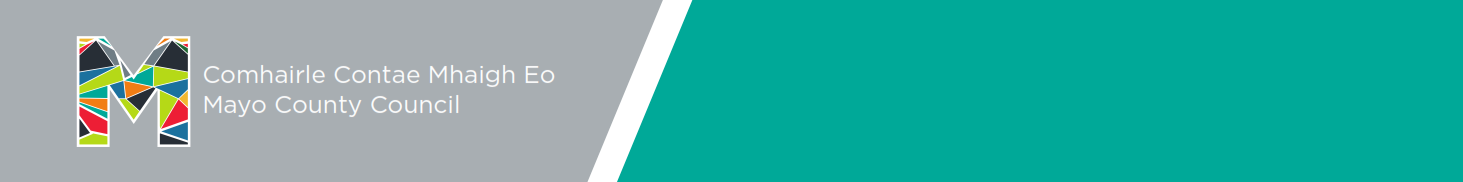 FOIRM AINMNIÚCHÁIN CATAGÓIR GRADAIM DUINE AONAIR / GRÚPA ATÁ Á AINMNIÚ DON GHRADAMRéimsí Éigeantacha DUINE / GRÚPA ATÁ AG DÉANAMH AN AINMIÚCHÁIN 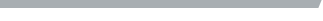 Réimsí ÉigeantachaNÍ MÓR an Dearbhú um Chosaint Sonraí ar Leathanach 5 den fhoirm ainmniúcháin a chomhlánú.TABHAIR ACHOIMRE AR NA CÚISEANNA A BHFUIL AN DUINE / AN GRÚPA Á AINMNIÚ AGATDéan cur síos ar an obair a bhfuil ainmniúchán á dhéanamh agat lena haghaidh, an bhaint a bhí ag an duine/ na daoine ainmnithe le pleanáil agus cur i gcrích na hoibre agus conas a chuaigh torthaí na hoibre i bhfeidhm ar an bpobal agus chun tairbhe dóibh. (500 focal ar a mhéad) Is féidir suas le ceithre íomhá ardtaifigh agus gearrthóg físe ghairid amháin a leagan isteach chun tacú le d’ainmniúchán.Gradam Foilseacháin Mhaigh EoNí mór dhá chóip den fhoilseachán ainmnithe a leagan isteach Gradam Éachta ar son na hOidhreachta ÁitiúlaGradam Turasóireachta Pobail Gradam Éachta ar son na nEalaíon i Maigh Eo Gradam Éachta ar son Leasa an Diaspóra/ Rannpháirtíochta leis an Diaspóra Gradaim ChomhshaoilGradam do Ghníomhaí Óg Chomhshaoil na Bliana Gradaim Éachta ar son Chaomhnú agus Chur chun Cinn na Gaeilge Grúpaí / Daoine Aonair lonnaithe sa Ghaeltacht Grúpaí /Daoine Aonair lonnaithe taobh amuigh den GhaeltachtGradaim Éachta ar son Shaol an PhobailGradam do Thionscadal Comhpháirtíochta PobailGradam do Thionscadal Ionchuimisithe Pobail DÁTA DEIRIDH Dé hAoine, 17 Méan Fómhair, 2021SONRAÍ MAIDIR LE AINMNIÚCHÁIN A CHUR ISTEACHar Leathanach 5 den fhoirm seoDÁTA DEIRIDH Dé hAoine, 17 Méan Fómhair, 2021SONRAÍ MAIDIR LE AINMNIÚCHÁIN A CHUR ISTEACHar Leathanach 5 den fhoirm seoAinm:Seoladh Poist:Eircode:Eircode:Uimhir Teagmhála:Uimhir Teagmhála:Uimhir Teagmhála:Uimhir Fón Póca:Uimhir Fón Póca:Ríomhphost:Ainm:Seoladh Poist:Eircode:Eircode:Uimhir Teagmhála:Uimhir Teagmhála:Uimhir Teagmhála:Uimhir Fón Póca:Uimhir Fón Póca:Ríomhphost:Sínithe ag:Ról sa ghrúpa atá ag déanamh an ainmniúcháin: (más bainteach)